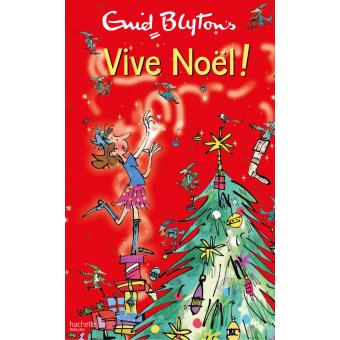 L’HEURE DU CONTE 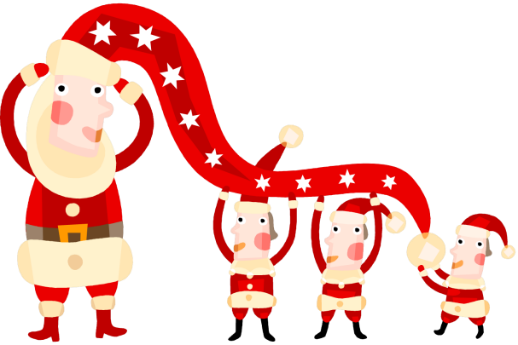 Vive Noël !Avec Colette et AlbertMERCREDI 18 DECEMBRE15H00 – 15H30 : Les 6 – 8 ans15H45 – 16H15 – Les 3 – 5 ansBibliothèque de Messery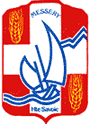 